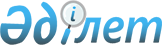 Қызылорда облысының облыстық маңызы бар автомобиль жолдарының тізбелерін бекіту туралыҚызылорда облысы әкімдігінің 2023 жылғы 10 қаңтардағы № 4 қаулысы. Қызылорда облысының Әділет департаментінде 2023 жылғы 2 ақпанда № 8357-11 болып тіркелді
      "Автомобиль жолдары туралы" Қазақстан Республикасы Заңының 3-бабының 7-тармағына сәйкес Қызылорда облысының әкімдігі ҚАУЛЫ ЕТЕДІ:
      1. Осы қаулының қосымшасына сәйкес Қызылорда облысының облыстық маңызы бар автомобиль жолдарының тізбелері бекітілсін.
      2. Осы қаулының орындалуын бақылау Қызылорда облысы әкімінің жетекшілік ететін орынбасарына жүктелсін.
      3. Осы қаулы оның алғашқы ресми жарияланған күнінен кейін күнтізбелік он күн өткен соң қолданысқа енгізіледі. Қызылорда облысының облыстық маңызы бар автомобиль жолдарының тізбелері
					© 2012. Қазақстан Республикасы Әділет министрлігінің «Қазақстан Республикасының Заңнама және құқықтық ақпарат институты» ШЖҚ РМК
				
      Қызылорда облысының әкімі 

Н. Налибаев

      "КЕЛІСІЛДІ"Қазақстан РеспубликасыИндустрия және инфрақұрылымдықдаму министрлігі
Қызылорда облысы әкімдігінің
2023 жылғы 10 қаңтардағы
№ 4 қаулысына қосымша
№
Индекс
Жолдардың атауы
Ұзындығы, километр
1
KN-1
Жалағаш-Жосалы 
74
2
KN-3
Самара-Шымкент-Тереңөзек
14,06
3
KN-4
Самара-Шымкент-Шиелі-Жеміс жидек
23,82
4
KN-5
Шиелі-Қарғалы-Байкенже-Жаңақорған 
40,8
5
KN-7
Самара-Шымкент-Жаңақорған-Түгіскен-Келінтөбе 
76
6
KN-8
Шиелі-Қарғалы-Байкенже-Жаңақорған 
35,2
7
KN-9
Самара-Шымкент-Қамыстыбас-Аманөткел-Бөген 
68
8
KN-10
Қызылорда-Айдарлы-Тартоғай
50,5
9
KN-11
Самара-Шымкент-Тартоғай 
7,34
10
KN-12
Айдарлы-Ботабай-Тартоғай 
28,5
11
KN-13
Келінтөбе-Қандөз 
27
12
KN-14
Қандөз-Көктөбе 
19,7
13
KN-15
Қызылорда-Жалағаш
90,71